Worship With UsJanuary 23, 2022Praise Team 	Matt HildebrandOrganist	Melodie SparePianist	RoAnn FairchildDeacon of the Week	Carl HildebrandPlease silence cell phones. Thank you. Please Note: Face coverings are required in the fellowship hall during the worship service, and may also be worn in the sanctuary, if desired. Thank you!WORSHIP THROUGH PRAISEPreludeChorus 	“Stand in Your Love”Hymn # 216	“Christ Arose”Chorus 	“Battle Belongs”Chorus	“Take My Life”WORSHIP THROUGH OFFERINGOffertory	ARROWSChildren may be dismissed for ARROWS. WORSHIP THROUGH INSTRUCTIONScripture Reading	Colossians 1:1-2Congregation at PrayerMessage	Pastor Jeff“The Greeting”Closing Hymn # 206	“There is a Redeemer”Postlude The service is streamed live to the CBC Facebook page.Nursery Care      during the Worship Service      11:00 a.m.for children from birth through age threein the room north of the sanctuary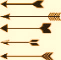 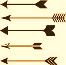 ARROWSAges 3 years old – 5th GradeUpstairsNAB Missionary of the Week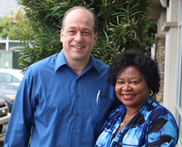 Walter GrobCameroon Baptist Convention, CameroonWalter began serving with the NAB in Cameroon in 1988 for a three-year assignment; he returned in 1994 and has faithfully served ever since. He handles the missionary finances for the Cameroon Baptist Convention and serves as a resource person for the head of the Finance and Development Department. Pray the continued unrest in Cameroon would come to a peaceful resolution.CBC Missionary of the WeekMary KhongNew International, MyanmarStudent of the WeekHannah SimmonsMcPerson College, McPherson, KSSouthwestern Association Pastors of the WeekSenior Pastor Jeff Roets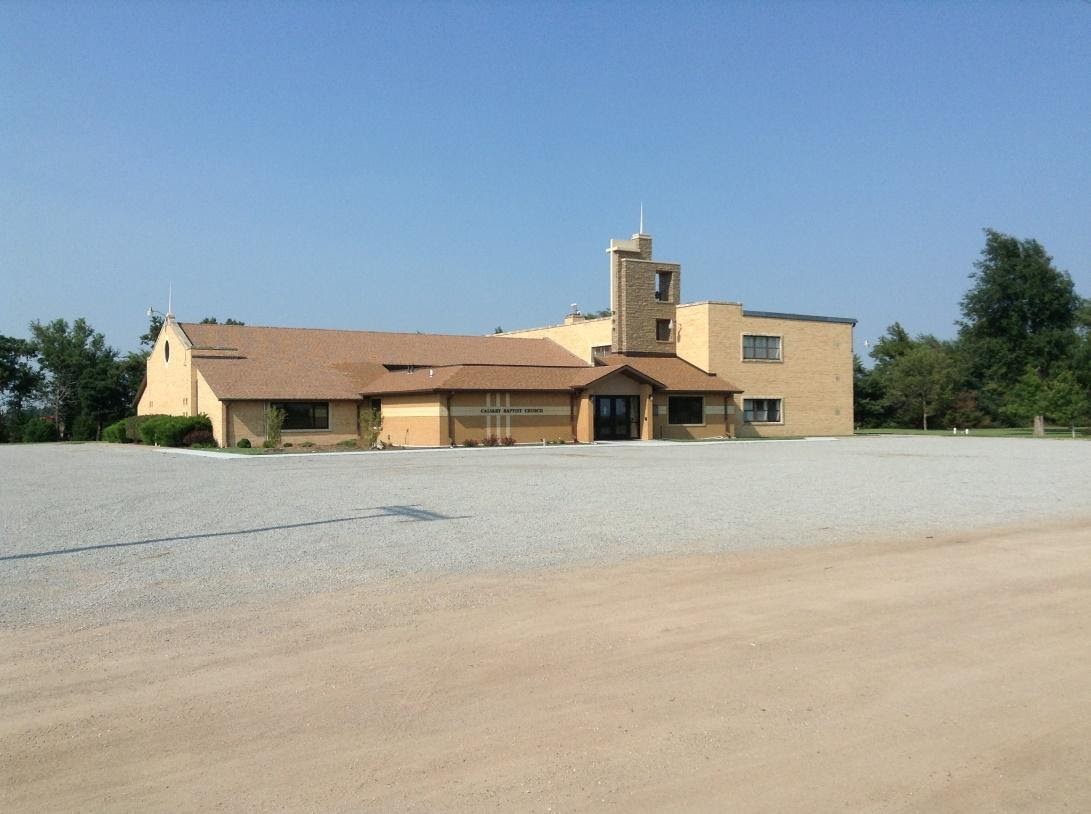 Assoc./Youth Pastor Josh LuevanoHope Fellowship, Kansas City, MOOur worship services can be found onCBC Facebook page, or cbcstafford.orgTodaySunday School	10:00 a.m.CBC Constitution Committee Meeting	7:00 p.m.At CBC Outreach CenterThis WeekSt. John CORE – Methodist Church	Mon., 5:30 p.m.Stafford CORE – First Baptist Church	Mon., 5:30 p.m.Men’s Bible Study	Mon., 8:00 p.m.“Building Better Men” by Jarrett SamuelsCBC Outreach Center – Led by Jason HildebrandWomen’s Bible Study	Wed., Jan. 26., 9:30 a.m.CBC Fellowship Hall—Led by Suzanne Hildebrand & Becky ThrasherKidZone – Stafford Senior Center	Wed., 6:30 - 7:30 p.m.The Well – at the Annex	JH – Wed., 6:30 - 7:30 p.m.		HS - Wed., 7:30 - 9:00 p.m.Women’s Bible Study	Thurs., 7:00 p.m.CBC Fellowship Hall—Led by Elizabeth FitchPlan AheadCBC Annual Meeting	Sun., Jan., 30, 12:30 p.m.Following the Worship Service and preceded by a basket dinner in Fellowship Hall. Everyone is invited to this meal together and to consider the continued ministry of Calvary Baptist Church. The meeting will begin around 1:15 p.m., if you would like to join us without attending the basket dinner.Winter Jam – Intrust Bank Arena	Thurs., Feb. 10, 3:00 p.m.For Middle School and High School youth.  Leave from Stafford High School at 3:00 p.m.Please Pray for:Presbyterian Manor Assisted Living, Newton, KS Donna WhitehouseLeisure Home Family in Stafford – Earline Carnes (Suzanne’s Mom)Kenwood Plaza in St. John – Zelma Lee Wendelburg Minneola Nursing Home – Ron and Shirley (Rhonda Huggard’s parents)Military – Ashlee Burnett (Pastor Isaac’s sister), Remington Walker, Jordan Keenan, Austin Burenheide, Bob Burns, Jr., Kenneth Oden, Bill Hayes, Levi Eisenhour, Jeremy Griffin (Edna’s nephew), Noah Johnson, Ryan Pitts – (Arnold & Alda’s grandson-in-law)Military deployed – Clint Hitt (Garry & Shirley’s grandson) serving in the Air Force in Japan. Kristi TenClay – on home assignmentAndy and Sara Wesner Family – Church Planters in Montrose, CO. Their latest update letter is on the fellowship hall bulletin board.Royce and Sue Baron – ongoing health issuesAfghanistan and its future – Christians, Americans, and innocent others there.Sam Lowther –. Sam’s bone continues to heal well and more quickly than anticipated from the bone cyst surgery. Thank you for your prayers!Robert & Janet Murphy – (Tami Brensing’s parents) health concerns.Mary Hildebrand – pray for healing, energy, and strengthThose dealing with Covid and its complicationsNursery – The nursery is available for children during the worship service. There is a sign-up sheet on the front bulletin board for people to staff this ministry.Request from COREWe need clean egg cartons and plastic sacks. Please leave them in the box in the hallway by the kitchen. Thanks.Reports for Annual MeetingPlease have annual reports turned in to the office by Monday morning.  You may email them to cbcvangie@gmail.comCongratulationsCongratulations to Isaac and Libby Spare, and their families, on their marriage yesterday!  May the Lord continue to bless you and your relationship!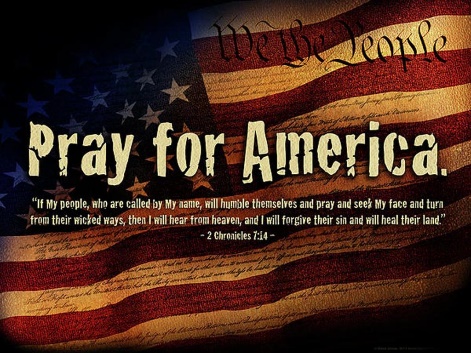 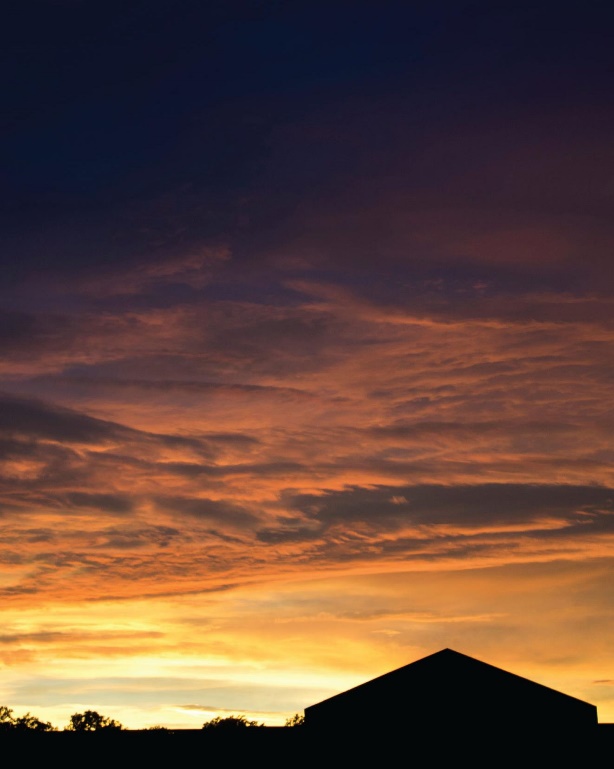 Calvary Baptist ChurchStafford, KansasJanuary 23, 2022Senior Pastor Jeff LowtherAssoc./Youth Pastor Isaac BurnettPastor’s Study	620-234-5449Church Office	620-234-5327Our Church Website	cbcsafford.org